MỤC LỤCI. CĂN CỨ VÀ BỐI CẢNH XÂY DỰNG KẾ HOẠCH	31.1. Căn cứ xây dựng kế hoạch	31.2.  Dự báo bối cảnh phát triển	3II.  CÁC NHIỆM VỤ TRỌNG TÂM NĂM HỌC 2013-2014	42.1. Chủ đề năm học	42.2. Các nhiệm vụ trọng tâm	4III. CÁC CHỈ TIÊU KẾ HOẠCH NHIỆM VỤ NĂM HỌC 2013-2014	5IV. CÁC GIẢI PHÁP	184.1. Các giải pháp chính	184.2. Các giải pháp cụ thể	19V. TỔ CHỨC THỰC HIỆN	20KẾ HOẠCH NHIỆM VỤ NĂM HỌC 2013-2014I. CĂN CỨ VÀ BỐI CẢNH XÂY DỰNG KẾ HOẠCH  1.1. Căn cứ xây dựng kế hoạch Dự thảo Nhiệm vụ trọng tâm và chỉ tiêu kế hoạch nhiệm vụ năm học 2013-2014 của ĐHQGHN.Kế hoạch phát triển 5 năm Trường ĐH Kinh tế - ĐHQGHN, giai đoạn 2011-2015.Tình hình thực hiện kế hoạch nhiệm vụ năm học 2012-2013 và thực trạng nguồn lực của Trường.1.2.  Dự báo bối cảnh phát triển Thuận lợi, cơ hộiThực hiện Luật Giáo dục Đại học mới, Nghị quyết Trung ương 6 về phát triển KH&CN phục vụ CNH, HĐH và Kết luận về Đề án đổi mới căn bản, toàn diện giáo dục và đào tạo; Điều này sẽ tạo cơ hội thúc đẩy mạnh mẽ sự sáng tạo và đổi mới trong quản lý, đào tạo và nghiên cứu khoa học và công nghệ (KH&CN) tại trường ĐHKT, ĐHQGHN cũng như cơ hội đáp ứng nhu cầu ngày càng cao của xã hội và nền kinh tế đối với nguồn nhân lực chất lượng cao cũng như sản phẩm NCKH&CN có tính ứng dụng thực tiễn cao.Địa vị pháp lý của ĐHQGHN được khẳng định bởi Luật với Nghị định mới và Quy chế hoạt động mới sẽ là cơ hội tốt cho các Trường đại học thành viên và đơn vị trực thuộc trong ĐHQGHN ĐHQGHN tiếp tục phát triển theo hướng chất lượng và đẳng cấp quốc tế thông qua việc tập trung đầu tư cho các ngành đào tạo CLC, ĐCQT, Liên thông, Liên kết quốc tế và các chương trình nghiên cứu khoa học đỉnh cao (nghiên cứu cơ bản, nghiên cứu liên ngành), đẩy mạnh liên thông, liên kết không chỉ trong đào tạo mà còn cả trong NCKH, không chỉ trong ĐHQGHN mà cả ngoài ĐHQGHN (cả trong và ngoài nước). Điều này cũng sẽ tạo thuận lợi trong việc tiếp tục thực hiện các mục tiêu và nhiệm vụ chiến lược đã đặt ra.Mục tiêu phát triển của Trường hoàn toàn phù hợp với xu thế phát triển chung cũng như những nỗ lực đổi mới hướng đến chất lượng của ngành Giáo dục. Những kết quả đạt được trong năm học 2012-2013 tiếp tục tạo dựng được các điều kiện cần thiết cho sự phát triển ổn định và bền vững trong dài hạn.Khó khăn, thách thứcThách thức về khả năng thích nghi linh hoạt với sự thay đổi trong cơ chế chính sách của các cấp quản lý; Thách thức về khả năng đáp ứng yêu cầu ngày càng cao về chất lượng của xã hội và khả năng nâng cao năng lực cạnh tranh trong bối cảnh hội nhập quốc tế Khó khăn về nguồn nhân lực, đặc biệt là nguồn nhân lực giảng dạy cho một số ngành đặc thù; Hạn chế về cơ sở vật chất và những bất cập trong cơ chế, chính sách….II.  CÁC NHIỆM VỤ TRỌNG TÂM NĂM HỌC 2013-20142.1. Chủ đề năm học "Tiếp tục đổi mới, phát triển theo chiều sâu, hướng tới đại học nghiên cứu"2.2. Các nhiệm vụ trọng tâm2.2.1. Quy hoạch hệ thống ngành, chuyên ngành đào tạo phù hợp với yêu cầu phát triển. Triển khai hiệu quả các chương trình NVCL và CLC. Tăng cường công tác quản lý và đảm bảo chất lượng đào tạo sau đại học. 2.2.2. Thực hiện tốt kiểm định chất lượng và hậu kiểm kiểm định theo chuẩn AUN đối với các chương trình NVCL và CLC.2.2.3. Triển khai hiệu quả các dự án đầu tư tăng cường năng lực. Tiếp tục đầu tư phát triển các Chương trình nghiên cứu  trọng điểm với các sản phẩm chuyên biệt của nhóm nghiên cứu. Duy trì số lượng các công trình công bố quốc tế và sách chuyên khảo tiếng Anh, đặc biệt tăng cường các công bố quốc tế trên các tạp chí thuộc hệ thống ISI và SCOPUS. 2.2.4. Nâng cao hiệu quả hợp tác, tạo mạng lưới trong nước và quốc tế, gắn với việc triển khai các chương trình, dự án nghiên cứu quốc tế.2.2.5. Hoàn thiện cơ cấu tổ chức của trường ĐH Kinh tế theo định hướng nghiên cứu. Phát triển đội ngũ cán bộ đảm bảo cả về số lượng và chất lượng theo vị trí việc làm.2.2.6. Tăng cường ứng dụng CNTT trong các hoạt động của Trường. Triển khai hiệu quả các dự án đầu tư chiều sâu (Dự án giảng đường 14C). 2.2.7. Tiếp tục đổi mới quản trị đại học; xây dựng văn hóa chất lượng và thương hiệu trường ĐHKT. 2.2.8. Đảm bảo nguồn lực tài chính cho các hoạt động của Trường và nâng cao thu nhập cho cán bộ; viên chức; III. CÁC CHỈ TIÊU KẾ HOẠCH NHIỆM VỤ NĂM HỌC 2013-2014IV. CÁC GIẢI PHÁP 4.1. Các giải pháp chínhHoàn thiện, xây dựng và thực hiện các đề án cụ thể để thực hiện các nhiệm vụ trọng tâm, đặc biệt là các đề án trong khuôn khổ NVCL, các đề án về vị trí việc làm, đề án về tăng cường và sử dụng hiệu quả nguồn lực tài chính, đề án về mở rộng và sử dụng hiệu quả cơ sở vật chất của trường....Tạo môi trường làm việc năng động, thi đua lành mạnh, nâng cao thu nhập cho cán bộ; phát huy tinh thần văn hoá cộng đồng và phát triển thương hiệu của nhà trường để mỗi thành viên  tự hào, muốn cống hiến và gắn kết với Nhà trường.Tăng cường tính chuyên nghiệp của các phòng, ban và bộ phận trong trường từ đào tạo, NCKH, HTPT cho tới Website, Tạp chí, HCTH, KHTC...thông qua các khoá tự đào tạo và đào tạo tại chỗ...Tạo cơ chế thuận lợi, phát huy tính chủ động, tích cực và sáng tạo của các đơn vị; Chỉ đạo quyết liệt và đầu tư mạnh cho việc đào tạo theo các chương trình NVCL; công bố các bài báo quốc tế, xây dựng nhóm nghiên cứu liên ngành.Xây dựng và ban hành các tiêu chí đánh giá và chế tài cụ thể đối với việc thực hiện KHNV để khuyến khích các đơn vị thực hiện tốt KHNV đã đề ra. Theo dõi, giám sát thực hiện KHNV; thường xuyên tổ chức tập huấn nâng cao chất lượng trong công tác giám sát thực hiện.Ban hành cơ chế, chính sách khuyến khích tài chính để tạo động lực cho các đơn vị trực thuộc, giảng viên, cán bộ nhân viên, cộng tác viên, đối tác,….tích cực tạo nguồn thu cho Trường.  Tận dụng tối đa sự hỗ trợ của các cơ quan cấp trên (ĐHQGHN, Bộ GD&ĐT); các cơ quan có liên quan khác cũng như sự hợp tác với các đối tác. Xã hội hóa phát triển cơ sở vật chất, trong đó đặc biệt là vận động, tìm kiếm tài trợ của doanh nghiệp, cựu sinh viên, các quĩ, các đại học, viện nghiên cứu trong và ngoài nước để kết nối, hiện đại hóa cơ sở học liệu, thiết bị giảng dạy, nghiên cứu.4.2. Các giải pháp cụ thểNhóm giải pháp về Đào tạoGiải quyết dứt điểm những vướng mắc trong đào tạo SĐH tạo môi trường thuận lợi cho các hoạt động.Cải tiến phương thức quản lý SĐH; Rà soát và Hoàn thiện các văn bản quản lý SĐH (Xây dựng quy định và quy trình về tổ chức đào tạo thạc sĩ và tiến sĩ;  Xây dựng các chế tài tài chính cho học viên, NCS không thực hiện đúng lịch trình đạo tạo) Gắn đào tạo với thực tiễn và nghiên cứu thông qua việc tham gia các đề tài NCKH của SV, HVCH và NCS. Xây dựng cơ chế hỗ trợ NCS, ThS tham gia các hoạt động NCKH, giảng dạy tại Trường Đại học Kinh tế ĐQQGHNNhóm giải pháp về Đảm bảo chất lượngXây dựng và phê duyệt đề án nâng cao chất lượng chương trình QTKD-NVCL để chuẩn bị kiểm định theo tiêu chí AUN_QA ngay trong tháng 7 năm 2013 nhằm tạo điều kiện triển khai thực hiện đề án từ tháng 8/2013 đến tháng 6 năm 2014Tích hợp một số hoạt động với các hoạt động thuờng xuyên của đơn vị và tận dụng tối đa các điều kiện có thể các điều kiện có ở chương trình NVCL, đưa ra đề án chi tiết để thực hiện các hoạt động khắc phục và cải tiến nâng cao chất lượng chương trình theo báo cáo tự đánh giá và đánh giá ngoài theo tiêu chí AUN cho chương trình KTĐN CLCNhóm giải pháp về Khoa học công nghệPhổ biến, triển khai các Tiêu chí đối với đầu ra của SP NCKH  đáp ứng Quy định của ĐHQGHN/quốc gia/quốc tế; Địa chỉ đầu ra và tính ứng dụng thực tế trong đào tạo, NCKH và tư vấn là tiêu chí để xét và giao Nhiệm vụ KHCNPhân bổ KH chi tiết phù hợp với KHNV do đơn vị đề xuất cùng với điều phối KH của Nhà trường. Các đơn vị giao chỉ tiêu cụ thể cho cá nhân (phù hợp với khả năng và hướng NC của Nhà trường); Tăng mức hỗ trợ đối với các tác giả đứng độc lập/1 BBQTNhóm giải pháp về Hợp tác phát triểnKết hợp chặt chẽ với đối tác xây dựng các Proposal về chủ đề Hội thảo với  nội dung thiết thực gắn kết chặt chẽ với CTNC trọng điểm KTXH của Việt Nam và quốc tế và nghiên cứu đặc thù của ĐHQGHN, ĐHKT.Xây dựng các Nhóm viết Dự án; Rà soát/Tìm kiếm các Quỹ có Dự án NC & khả năng tài trợ NC;Có cơ chế trích thưởng cho cá nhân/đơn vị thu hút được tài trợ và dự án  (quy mô trên 100 000USD);Nhóm giải pháp về Tổ chức nhân sựXây dựng và phê duyệt các đề án thành lập đơn vị mới; đề án vị trí việc làmCó kế hoạch và thời hạn cụ thể để hướng dẫn và chỉ đạo dứt điểm các khoa về thời hạn tiến hành tái cấu trúc.h) Nhóm giải pháp về Tài chính và Cơ sở vật chấtXin chủ trương hỗ trợ từ ĐHQGHN theo tỉ lệ 50-50% về kinh phí. Phân kỳ đầu tư làm hai giai đoạn về tài chính để gối kế hoạch ngân sách tài chính.Huy động các nguồn vốn từ ngoài (vay lãi suất ưu đãi, xã hội hóa, phối hợp khai thác,…). Thực hiện sự phối hợp Trung tâm NCKT&CS, nhà trường và các đơn vị bên ngoài trong việc huy động các nguồn vốn từ bên ngoài đồng thời triển khai thực hiện nhiệm vụ.V. TỔ CHỨC THỰC HIỆN Kế hoạch nhiệm vụ năm học 2013 - 2014 được quán triệt tới tất cả các đơn vị, cán bộ, sinh viên của Trường ĐHKT. Căn cứ KHNV năm học 2013 – 2014 của Trường:+ Trưởng các đơn vị trực thuộc (Khoa/ TT độc lập) xây dựng KHNV năm học chi tiết của đơn vị có các chỉ tiêu, giải pháp và các điều kiện thực hiện cụ thể để đạt được chỉ tiêu chung của Trường và báo cáo Hiệu trưởng trước ngày 30/7/2013.+ Trưởng các Phòng/ Ban/ Bộ phận chức năng và TT ĐBCLGD có trách nhiệm cụ thể hóa KHNV năm học 2012 - 2013 thành các chương trình, đề án, nhiệm vụ cụ thể kèm theo các điều kiện thực hiện trong từng lĩnh vực quản lý trước ngày 15/8/2013.+ Căn cứ KHNV chi tiết của các đơn vị, BGH sẽ quyết định giao nhiệm vụ cho các đơn vị. Phòng KHTC làm đầu mối tổ chức Lễ ký cam kết thực hiện các chỉ tiêu KHNV cho các Khoa/ TT độc lập trước ngày 10/9/2013.Ban giám hiệu và Trưởng các đơn vị (Khoa/ TT/ Phòng/ Ban/ Bộ phận) chỉ đạo quyết liệt,  tổ chức và giám sát thực hiện dứt điểm từng nhiệm vụ, phấn đấu đạt chỉ tiêu KHNV đã đề ra. Trong quá trình thực hiện KHNV năm học, nếu có vấn đề phát sinh, các đơn vị cần báo cáo Ban Giám hiệu kịp thời (qua phòng Kế hoạch – Tài chính) để chỉ đạo và giải quyết.ĐẠI HỌC QUỐC GIA HÀ NỘITRƯỜNG ĐẠI HỌC KINH TẾ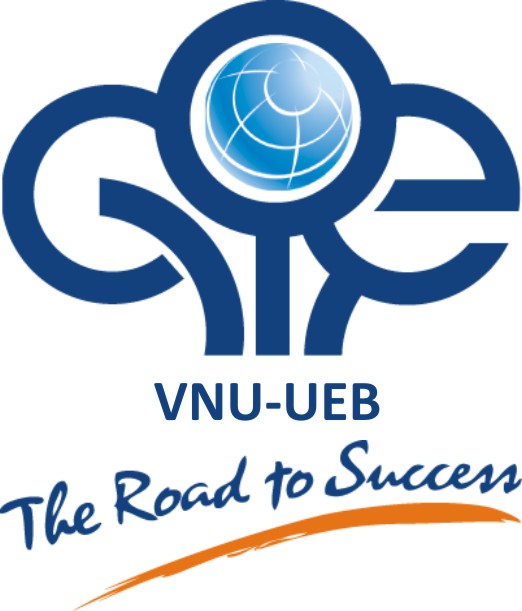 KẾ HOẠCH NHIỆM VỤ NĂM HỌC 2013-2014Hà Nội, tháng 8-2013ĐẠI HỌC QUỐC GIA HÀ NỘITRƯỜNG ĐẠI HỌC KINH TẾCỘNG HÒA XÃ HỘI CHỦ NGHĨA VIỆT NAMĐộc lập - Tự do - Hạnh phúcSố: 1865 /KH-ĐHKTHà Nội, ngày 30 tháng 8 năm 2013MãChỉ sốĐơn vị tínhKế hoạch  2013 - 2014Ghi chúAĐÀO TẠOA1Tuyển sinhA1-1Số sinh viên trúng tuyển nhập học 2013-2014Sinh viên921Hệ chuẩn Sinh viên301CLCSinh viên60CT.NVCLSinh viên60Bằng kép Sinh viên500A1-2Số học viên sau đại học trúng tuyển nhập học 2013-2014Học viên740Thạc sỹ Học viên720Tiến sỹHọc viên20A1-3Chỉ tiêu tuyển sinh đại học năm học 2014-2015Sinh viên880Hệ chuẩn Sinh viên380CLC Sinh viên60CT.NVCLSinh viên40Bằng kép Sinh viên400A1-4Chỉ tiêu tuyển sinh sau đại học năm học 2014-2015Học viên745Thạc sỹ Học viên720Tiến sỹHọc viên25A2Tốt nghiệpA2-1Tỷ lệ SV tốt nghiệp (đạt được các CĐR) đúng thời hạn%70-75A2-2Tỷ lệ HVCH/NCS tốt nghiệp(đạt được các CĐR) đúng thời hạn%75-80A2-3Tỷ lệ SV tốt nghiệp đạt loại khá, giỏi trở lên%90  (Chuẩn)/ 100 (CLC, CT.NVCL)A3Quy mô đào tạoA3-2Tỷ lệ qui mô đào tạo sau đại học/tổng qui mô đào tạo%35A3-3Tỷ lệ quy mô đào tạo đại học hệ chuẩn/tổng quy mô đào tạo chính qui (bao gồm chuẩn, CLC, ĐCQT, BK,  SĐH)%30 - 35A3-4Tỷ lệ quy mô đào tạo hệ CLC, ĐCQT/tổng quy mô đào tạo chính qui (chuẩn, CLC, ĐCQT, BK, SĐH)%9 - 10A4Ngành/ Chuyên ngành P.Đào tạoA4-1Số ngành đào tạo đại học mở mớingành1QTKD hệ chuẩnA4-2Số chuyên ngành đào tạo SĐH mở mớichuyên ngành5TS quản lý kinh tế; ThS: chính sách công; Thương mại quốc tế; Lãnh đạo chiến lược; quản trị các tổ chức tài chínhA4-3Qui hoạch ngành, chuyên ngành đào tạo đại học và sau đại họcĐề án 7A5Chương trình P.Đào tạoA5-1Số chương trình đào tạo đại học được xây dựng mới CTĐT3QTKD hệ chuẩn; 2 bằng kép nội bộA5-2Số chương trình đào tạo SĐH được xây dựng mới CTĐT6Chuẩn : 5NVCL: 1A5-4Số CTĐT được hoàn thiện điều chỉnh (xây dựng ma trận CĐR + mô tả CTĐT)CTĐT11ThS: 8; TS: 3A6Giáo trình, học liệuA6-1Số đề cương môn học theo tín chỉ được xây dựng mới và ban hànhĐCMH42ĐH: 21; SĐH: 21A6-3Số giáo trình được biên soạnGiáo trình13ĐH: 7; SĐH: 6A6-4Số sách chuyên khảo được biên soạnSCK1SĐH: 1 - KTCTA6-5Số case study được biên soạn14ĐH: 14BĐẢM BẢO CHẤT LƯỢNGB1Kiểm định chất lượngB1-2Kiểm định chất lượng CTĐTTự đánh giá: Đánh giá giữa chu kỳ Kiểm định Chương trình KTQT CLC (theo AUN_QA)báo cáo1Thực hiện Đề án hậu kiểm định Chương trình KTQT CLC đề án1Tự đánh giá: Chương trình đào tạo cử nhận QTKD NVCL theo Chuẩn đánh giá CTĐT AUN_QA báo cáo1B2Khảo thíB2-1Số môn học được xây dựng bộ đề thi/ngân hàng câu hỏi thimôn học11B2-2Số môn học được xây dựng trọng số nội dung và cấu trúc đề thimôn học78 ĐH: 46; SĐH: 40B3Điều tra, khảo sátB3-1Số cuộc điều tra khảo sát người học về môn học (ĐH và SĐH, HKI và HKII).cuộc5ĐH: 3; SĐH: 2B3-2Số cuộc điều tra khảo sát người học về hoạt động giảng dạy (ĐH và SĐH, HKI và HKII)cuộc5ĐH: 3; SĐH: 2 B3-3Cuộc điều tra sinh viên chuẩn bị tốt nghiệp về CTGD và các hoạt động/dịch vụ hỗ trợ sinh viên trong khóa học.cuộc1B3-4Cuộc điều tra khảo sát cựu sinh viên về việc làm và chương trình giáo dụccuộc1B3-5Cuộc khảo sát ý kiến phản hồi của nhà sử dụng lao động về sinh viên tốt nghiệp, CĐR và CTĐTcuộc1B4Tỷ lệ giảng viên tự đánh giá%100Báo cáoCNGHIÊN CỨU KHOA HỌCC1Đề tài KHCN các cấpC1-1Số đề tài chuyển tiếp thực hiện đúng tiến độĐề tài30 NN: 6; A: 11; B:4C1-2Số đề tài NCKH đăng ký mở mới Đề tài50Đề tài cấp nhà nước (KX, Nafosted)Đề tài2Đề tài quy mô cấp Bộ, tỉnh, TPĐề tài2Đề tài nhóm AĐề tài6Đề tài nhóm BĐề tài8Đề tài nhóm CĐề tài32C1-3Số đề tài NCKH đăng ký mở mới được xét duyệt thực hiệnĐề tài34Đề tài cấp nhà nước (KX, Nafosted)Đề tài2Đề tài quy mô cấp Bộ, tỉnh, TPĐề tài2Đề tài nhóm AĐề tài2Đề tài nhóm BĐề tài3Đề tài nhóm CĐề tài25C2Nhóm nghiên cứu C2-1Số nhóm nghiên cứu có sản phẩm NC chuyên biệtnhóm3VEPR; CBAS; KT&KDQTC2-2Số sản phẩm NC đặc thù của nhóm NC được xuất bảnbáo cáo2VEPR; CBAS; C3Công trình khoa học được công bốC3-1Số bài báo đăng trên tạp chí quốc tếbài 17 5-7 bài thuộc hệ thống ISI/ SCOPUSC3-3Số bài working papersbài 5C3-4Số bài báo đăng trên tạp chí trong nướcbài 102C3-5Tỷ lệ GV/bài báo trong nước%1/ThS;  1,5/TSC3-6Số sách chuyên khảo/ tham khảo được xuất bản (theo đề tài A,B được nghiệm thu trong năm)cuốn6C3-7Số sách chuyên khảo/ tham khảo được xuất bản (không theo đề tài A,B được nghiệm thu trong năm)cuốn3PGS.TS Nguyễn Hồng Sơn; TS Nhâm Phong Tuân; PGS.TS Hà Văn HộiC4Hội thảo, hội nghị khoa học C4-1Số hội thảo quốc tế được tổ chứcHT4C4-2Số hội thảo quốc gia được tổ chứcHT5C4-3Số hội thảo cấp Trường được tổ chứcHT5C4-4Số hội thảo cấp Khoa được tổ chứcHT24C4-6Số kỷ yếu hội thảo được xuất bảnKỷ yếu 2C5Ứng dụng, chuyển giao kết quả NCKH, đăng ký SHTT và giải thưởng KHCNC5-1Số hợp đồng chuyển giao kết quả nghiên cứuhợp đồng5C6Dự án đầu tư chiều sâu, tăng cường năng lựcC6-2Số dự án đầu tư chiều sâu, tăng cường năng lực được thực hiệndự án2VEPR; TCNHC7Nghiên cứu khoa học sinh viên C7-1Số công trình NCKH của sinh viên đăng kýCông trình104C7-2Số công trình NCKH của sinh viên có sản phẩm nộpCông trình57C7-3Hội nghị KH SV cấp trườngHội nghị2C7-4Tỷ lệ học viên cao học và NCS tham gia NCKH%3-5C7-5Số giải thưởng SV NCKH giải thưởng9Trường: 7; Khác: 2DHỢP TÁC PHÁT TRIỂN D1Phát triển đối tác9D1-1Số đối tác quốc tế ký thỏa thuận hợp tác (MOU) đối tác5D1-2Số đối tác trong nước ký thỏa thuận hợp tác (MOU) đối tác5D2Dự án/ chương trình hợp tácD2-1Số chương trình/ dự án hợp tác được thực hiện với các đối tác đã ký MOUchương trình11Dự án quốc tếdự án3Dự án trong nướcdự án8D2-2Số chương trình/ dự án hợp tác được thu hút mớidự án8Dự án quốc tếdự án3Dự án trong nướcdự án5D2-3Số chương trình/dự án hợp tác mới thu hút được thực hiệndự án3D3Đoàn ra, đoàn vàoD3-1Số GV, CB tham gia các chương trình trao đổi hợp tác với đối tác (có tài trợ)lượt41quốc tế: 33; trong nước:8D3-2Số SV tham gia các chương trình trao đổi hợp tác với đối tác quốc tế(có tài trợ)lượt52D3-3Số chuyên gia nước ngoài đến nghiên cứu và giảng dạy tại Trường (không tính lượt vào đối với các hoạt động thường niên: giảng cho CTLKĐTQT; ký kết hợp tác…)lượt20D3-4Số SV quốc tế trao đổi thực tập, thực tế tại Trườnglượt22D4Học bổng, tài trợD4-1Giá trị từ học bổng cho sinh viên triệu đồng390D4-2Giá trị tài trợ từ dự án hợp tác (nghiên cứu, đào tạo)triệu đồng1600D4-3Giá trị tài trợ cho các hoạt động của Trường (tổ chức hội thảo, nâng cao năng lực, CSVC...)triệu đồng350D5Liên kết đào tạo quốc tếD5-1Số sinh viên trúng tuyển nhập học 2012-2013sinh viên55D5-2Số học viên sau đại học trúng tuyển nhập học 2012-2013sinh viên155D5-3Tỷ lệ sinh viên tốt nghiệp đúng thời hạn%86D5-4Tỷ lệ HVCH tốt nghiệp đúng thời hạn%90D5-5Quy mô đào tạo668ĐH: 233; SĐH: 435D6Đào tạo ngắn hạnD6-1Doanh thu từ các khóa đào tạo ngắn hạn (Doanh nghiệp và địa phương)Triệu đồng1100ETỔ CHỨC NHÂN SỰE1Bộ máy tổ chứcE1-1Số đơn vị được thành lập mới đơn vị74 bộ môn, 1 viện QTKD, Quỹ phát triển, Đề án vị trí việc làmE1-2Số đơn vị được nâng cấpđơn vị2TT Hệ thống TT&QLViện NC KT&CSE2Đội ngũ cán bộE2-1Số cán bộ, giảng viên được thu hút, tuyển dụngngười10TS: 04; ThS: 6E2-2Số cán bộ, GV cơ hữungười204GV: 108; CBHC: 96E2-3Tỷ lệ GV có trình độ TS trở lên%7760%TS; 17%PGSE2-4Tỷ lệ GV có thể giảng dạy chuyên môn bằng TA%5050 E2-5Tỷ lệ CBQL có thể sử dụng tiếng Anh trong công việc%5050 E3Đào tạo, bồi dưỡng và phát triển cán bộE3-1Đào tạo, bồi dưỡng theo tiêu chuẩn cán bộ (P2)E3-1.1Số CB được phát triển thành CB đầu đàn, đầu ngànhLượt4E3-1.2Số CB được công nhận học hàm PGS, GSLượt2E3-1.3Số CB được cử đi học Tiến sĩ, Thạc sĩLượt6E3-1.5Số khóa đào tạo, bồi dưỡng cán bộ đạt chuẩn trình độ (P2)khóa 2E3-2Bồi dưỡng nâng cao năng lực cán bộE3-2.1Số khóa bồi dưỡng nâng cao năng lực (trường tổ chức)khóa 2E3-2.2Số sự kiện chia sẻ kinh nghiệm, tọa đàm, hội nghị theo chuyên đềsự kiện2E3-2.3Số cán bộ được cử đi bồi dưỡngLượt20E3-3Bồi dưỡng cán bộ chương trình NVCLE3-3.1Số khóa bồi dưỡng giảng viên NVCLkhóa 2E3-3.2Số giảng viên được cử đi bồi dưỡng (ở nước ngoài)lượt7E3-3.3Số cán bộ được cử đi bồi dưỡng (ở nước ngoài)lượt4E4Tỷ lệ sinh viên/giảng viên%1616 FTẠP CHÍ XUẤT BẢNF1Chuyên sanF1-1Số chuyên san KT&KD tiếng Việt được xuất bản chuyên san3F1-2Số chuyên san KT&KD tiếng Anh được xuất bản chuyên san2F2Xuất bảnF2-1Số giáo trình được xuất bảncuốn4F2-2Số sách chuyên khảo/ tham khảo được xuất bản 11F2-3Các ấn phẩm khác2Cẩm nang SV, tờ rơi TS F2-4Tỷ lệ sách xuất bản được phát hành%25GTRUYỀN THÔNGG1 WebsiteG1-1Số thông tin đăng tải trên website của Trường bình quân thángTin/bài/tháng130110TV, 20 TA G1-2Số giao diện website thành phần được xây dựng mới Giao diện web3G1-3 Xây dựng hệ thống website chuẩn quốc tế cho các hội nghị - hội thảo quốc gia và quốc tế Bộ giao diện web1Giao diện web bàn giao cho BPCNTT lập trìnhG1-4Nâng cấp webiste ĐHKTWebsite 1G1-6Số dữ liệu được cập nhật tại Cơ sở học liệu điện tử (Dspace)CSDL1100G2Truyền thôngG2-1Số ấn phẩm truyền thông về Trường được phát hành (đăng tải bên ngoài) Tin/bài86 tin bài về trường, 2 tin bài tuyển sinhG2-1.3Giới thiệu về Trường ĐHKT và các chương trình đào tạo ĐH & SĐH lên các trang mạng xã hội và web ngoài ĐHKTwebsite55ĐH: 30; SĐH: 25G2-1.4Bản tin hợp tác phát triểnbản tin4G2-2Số sự kiện truyền thông được tổ chứcsự kiện4TSĐH: 2; TS SĐH: 2HCƠ SỞ VẬT CHẤT - HÀNH CHÍNHH1Cơ sở vật chấtH1-1Diện tích mặt bằng được mở rộngm2162714C; Trung tâm TCƯD, viện KT&CSH1-2Số phòng được đầu tư cải tạo nâng cấp thiết bịPhòng4H2Hành chínhH2-1Đổi mới quản trị đại họcHệ thống hóa văn bản quản lý và điều hànhVăn bản46Hệ thống hóa qui trình công việcQui trình 35H2-3Ứng dụng hệ thống QLCL ISOĐánh giá giám sát hệ thống QLCL ISOĐợt1Đánh giá nội bộ hệ thống QLCL ISOĐợt1ICÔNG NGHỆ THÔNG TINI1 Đầu tư mới và nâng cấp thiết bị CNTT I1-1Thiết bị lưu trữ Trung tâm (SAN)Bộ1I1-2Server 2U+UPS cho phần mềm Quản lý SĐHBộ1I1-3Hệ thống LAN/Wifi/Điện thoại cho tòa nhà 14CHệ thống1I1-4Thiết bị chuyển mạch Switch Cisco 1000Mb/48 ports cho phòng máy chủ E4Chiếc1I1-5Màn hình 42 inches giám sát dịch vụ mạng phòng ServerChiếc1I2 Duy trì hạ tầng và hỗ trợ CNTT I2-1Gia hạn hợp đồng với các nhà cung cấp: Hosting,  Internet,  điện thoại, bảo trì thiết bị CNTT (máy tính, máy in, máy chiếu), phần mềm chống VirusHợp đồng10I2-2Sửa chữa, nâng cấp mạng LAN/Wifi/điện thoại thường xuyên: theo thực tếHệ thống1I3Phát triển phần mềm và mở rộng websiteI3-1Phần mềm ứng dụng mớiPhần mềm 4I3-2Phần mền hệ thống Sever: SambaHệ thống1I3-3Phần mềm nâng cấp:Phần mềm 2I3-4Số giao diện website thành phần được xây dựng mới Website4I4Phát triển dịch vụ có thu phíI4-1Xây dựng và triển khai đề án E-Learning Tin học VP cho cán bộ/ giảng viên/ sinh viênĐề án1I4-2Xây dựng và triển khai đề án dịch vụ hỗ trợ CNTT cho khách hàng trong và ngoài TrườngĐề án1JTÀI CHÍNHJ1Các khoản thuJ1-1Thu ngân sáchtr.đồng22.000J1-2Học phí, lệ phítr.đồng27.000J1-3Dịch vụtr.đồng6.900J1-3.1Ngắn hạn (bổ túc kiến thức)tr đồng1.000J1-3.2Đào tạo LKQT (trích nộp về Trường)tr.đồng5.900J2Tỷ lệ nguồn thu ngoài Ngân sách%68J3Tỷ lệ nguồn thu từ hoạt động dịch vụ và tài trợ%35J4Tỷ lệ tăng thu nhập bình quân của cán bộ%8-10KTHANH TRAK1Kiểm tra, giám sát việc thực hiện các chính sách, pháp luậtK1-1Giám sát việc thực hiện chính sách, pháp luật của Nhà nước, các quy chế, quy định của ĐHQGHN trong nhà trường hoạt động1Báo cáoK1-2Kiểm tra việc triển khai thực hiện chủ trương tiết kiệm, chống lãng phí ở các đơn vị trong nhà trường.cuộc1Báo cáoK2Kiểm tra, giám sát việc thực hiện các quy chế, quy định trong các hoạt động của Nhà trườngK2-1Kiểm tra công tác tổ chức triển khai đào tạo từng hệ, bậc đầu năm học, học kỳ. cuộc2Báo cáoK2-2Kiểm tra việc thực hiện quy định kỷ cương trong  giảng dạy, quản lý và học tập các hệ, bậc đào tạo (theo tháng).cuộc10Báo cáoK2-3Kiểm tra, giám sát các công việc tuyển sinh cao học, liên kết của trường.cuộc3Báo cáoK2-4Kiểm tra, giám sát các công việc trong tổ chức thi và chấm thi hết môn hệ chính quycuộc2Báo cáoK2-5Kiểm tra công tác tổ chức thi, chấm thi và quản lý điểm thi hết môn SĐHcuộc1K2-6Kiểm tra hồ sơ SV hệ chính quyK2-6.1Kiểm tra hồ sơ SV nhập họccuộc1Báo cáoK2-6.2Kiểm tra hồ sơ SV chuẩn bị tốt nghiệpcuộc1Báo cáoK2-7Kiểm tra việc thực hiện kế hoạch và các quy định về NCKHcuộc1K2-8Kiểm tra việc thực hiện các quy định về văn bằng, chứng chỉ.cuộc1Báo cáoK3Kiểm tra về việc thực hiện kế hoạch nhiệm vụ trọng tâmK3-1Kiểm tra, giám sát việc thực hiện các KL giao ban của Hiệu trưởngcuộc10Báo cáoK3-2Kiểm tra tình hình thực hiện KHNV trọng tâm năm họccuộc2K3-3Kiểm tra tình hình thực hiện KHNV của chương trình NVCLcuộc1Báo cáoK4Thực hiện nhiệm vụ tiếp công dân, giải quyết đơn thư, khiếu nại, tố cáoHoạt động1Báo cáoNơi nhận: ĐHQGHN (để b/c);Các Phó HT (chỉ đạo thực hiện);Các Khoa/ Trung tâm/ Phòng/ Ban/ Bộ phận (thực hiện);Lưu: KHTC, HCTH, P25 HIỆU TRƯỞNG